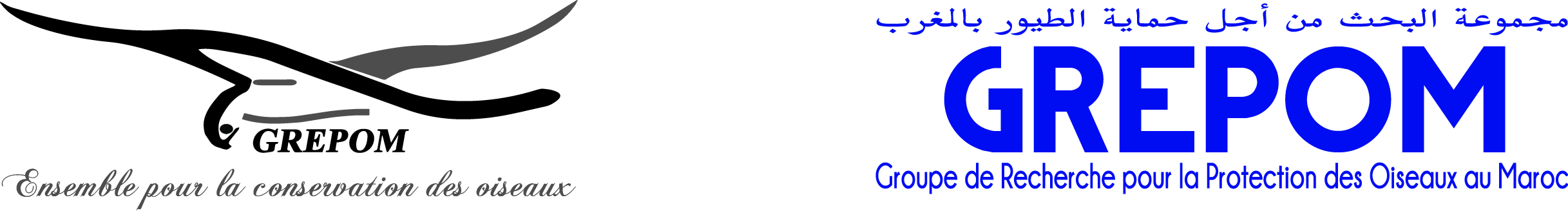 Rapport des activités du centre d’information écologiquede l’Oualidiapour le mois de Mai 2019Le mois de Mai 2019, a été marqué par Quatre types d’activité :Visites du centre par les groupes scolaires et les particuliers;Sortie écologique pour l’observation des oiseaux du marécage ;Suivi ornithologique des oiseaux d’eau des zones humides ;Encadrement de quatre stagiaires.  I/ Visites du centre Durant le mois de Mai 2019, le centre d’information écologique Sidi Moussa Oualidia a connu la visite de 09 groupes scolaires de 240 élèves accompagnés de leurs enseignants venant de l’Oualidia, Casablanca, BousKoura et Mohammedia. Le tableau ci-dessous résume ces visites de ces groupes :A / Les groupes scolairesTableau récapitulatif  des visites  (Groupe)Après la visite libre de l’expositionaffichéeau centreIdentifiantles valeurs patrimoniales écologiques, paysagères et socio-économiques de la zone humide de l’Oualidia, et l’exposition des photos des oiseaux (réalisées par Gérard schmitt), les élèves ainsi que leurs enseignants assistent à une présentation orale sur le complexe lagunaire Sidi Moussa Oualidia en général, et sur la lagune de l’Oualidia en particulier. Cette présentation s’articule sur :Inscription du complexe lagunaire  Sidi Moussa Oualidia dans la liste de RAMSAR ;Morphologie de la lagune de l’Oualidia ;Valeurs écologiques de la lagune :Les valeurs économiques de la lagune de l’Oualidia :Migration des oiseaux ;Relation entre la forme des becs des oiseaux et leur régime alimentaire.B/ Visites individuellesUne vingtaine de touristes marocains et étrangers en passage à Oualidia, ont visité le centre.II/ Sortie écologique :Encadrement d’une sortie écologique au marécage de l’Oualidia,  pour l’observation des oiseaux,  au profit de 25 Lyciens. Le tableau ci-dessous résume ces sorties :Tableau récapitulatif des sorties écologiquesIII/ Suivi ornithologique des oiseaux d’eau :a/ Le suivi mensuel des oiseaux d’eau dans la lagune de l’Oualidia. b/ Le suivi des oiseaux d’eau dans le marécage semi artificiel (eaux de pluie et les eaux de la station d’épuration) dans le centre de l’Oualidia. VI/ Fin d’encadrement de quatre stagiaires :Il s’agit de quatre étudiants de  Khénifra, pour un stage de 2 mois au centre d’information écologique. La thématique choisie pour chaque étudiant est comme suit :Hamza AMRAOUI : Elaborer un programme de communication pour le centre.Chaimae AABA : Elaborer un Programme du terrain pour le centre.Wissal TAICH : Elaborer un programme de sensibilisation et de communication pour le centre.Safae KHALFI : Habillage du centre.							Oualidia ; le 10 Juin 2019									Abdelhak FAHMIDate de la visiteNom de l’établissement scolaireNombre des visiteurs (élèves ; étudiants…)Niveau scolaire du groupeNom(s) et profil(s) de l’ (des) accompagnateur(s)Motif de la visite04 Mai 2019(Matin)Lycée Mohammed V Oualidia25Lyciéns01 enseignantVisite pédagogique 08 Mai 2019MatinLycée Massignon Casablanca25CM201 enseignantVisite pédagogique09 Mai 2019MatinLycée Massignon Bouskoura30CM201 enseignantVisite pédagogique15 Mai 2019 MatinEcole éspagnole Juan Ramon JIMINEZ Casablanca255 ieme02 enseignantsVisite pédagogique15 Mai 2019 Après MidiEcole éspagnole Juan Ramon JIMINEZ Casablanca345 ieme02 enseignantsVisite pédagogique22 Mai 2019MatinJean Claude MONETMohammedia26CM101 enseignantVisite pédagogique23 Mai 2019Après MidiJean Claude MONETMohammedia25CM101 enseignantVisite pédagogique30 Mai 2019MatinEcole Française Internationale Casablanca25CE101 enseignantVisite pédagogique30 Mai 2019 Après MidiEcole Française Internationale Casablanca25CE102 enseignantsVisite pédagogiqueDate de la visiteNom de l’établissement scolaireNombre des visiteurs (élèves ; étudiants…)Niveau scolaire du groupeNom(s) et profil(s) de l’ (des) accompagnateur(s)Motif de la visite04 Mai 2019(Matin)Lycée Mohammed V Oualidia25Lyciens01 enseignantSortie écologique